SAINTGITS COLLEGE OF APPLIED SCIENCESINTERNAL ASSESSMENT EXAMINATION, SEPTEMBER 2019Department of Computer Applications, Semester 3COMPUTER GRAPHICSTotal	: 80 marks								Time: 3HoursSection AAnswer any 10 questions. Each question carries 2 marks.1. 	Define Computer Graphics.2.	What is mean by CSG?3.	Differentiate between Window and a Viewport?4.	What is mean by Exterior Clipping?5.	What is mean by Computer Animation? What are its applications?6.	What are ‘Key Frames’?7.	Explain the term Frame Buffer.8.	Differentiate between Horizontal and Vertical Retrace.9.	Explain the term ‘Refresh Display File’.10.	What are ‘Video Controller’.11.	Explain the term ‘Display Processor’.12.	What is mean by Geometric transformation?										            (10x2=20)Section BAnswer any six of the following. Each question carries 5 marks.13.	Briefly explain the basic transformations.14.	What are Quadtrees?15.	What is mean by polygon clipping?16.	Explain Rubber band method.17.	What are Composite Transformations?18.	What are Polygon Tables?19.	Explain the steps in designing animation sequence.20.	Explain Sweep Representations.21.	What is mean by Ray Casting? What is its application in Computer Graphics?                                                                (6x5=30)Section C.Answer any two of the following.Each question carries 15 marks22.	Explain the following terms in detail-	(a) Reflection	(b) Shear23	Explain the various clipping techniques in detail.24.	Explain any four Interactive picture construction techniques.25.	Explain the different three dimensional display methods.                                                               (2x15=30)_____________________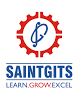 Name   ……………………………Roll No ……………………………